Н А К А З27.03.2018											№ 82Про порядок організованого закінчення 2017/2018 навчального року та проведення державної підсумкової атестації учнів 4, 9, 11(12)-х класів закладів загальної середньої освіти районуНа виконання частини 8 ст. 12 Закону України «Про освіту», ст. 16 Закону України «Про загальну середню освіту», Положення про державну підсумкову атестацію учнів (вихованців) у системі загальної середньої освіти, затвердженого наказом Міністерства освіти і науки України від 30.12.2014 № 1547, зареєстрованого в Міністерстві юстиції України 14.02.2015 за № 157/26602, та підпунктів 1, 3, 4, 5 пункту 2 наказу Міністерства освіти і науки України від 31.07.2017 № 1103 «Деякі питання проведення в 2018 році зовнішнього незалежного оцінювання результатів навчання, здобутих на основі повної загальної середньої освіти», зареєстрованого в Міністерстві юстиції України 16.08.2017 за № 1014/30882, із змінами, Порядку переведення учнів (вихованців) загальноосвітнього навчального закладу до наступного класу, затвердженого наказом Міністерства освіти і науки України від 14.07.2015 № 762, зареєстрованого в Міністерстві юстиції України 30.07.2015 за № 924/27369, Положення про золоту медаль «За високі досягнення у навчанні» та срібну медаль «За досягнення у навчанні», затвердженого наказом Міністерства освіти і науки України від 17.03.2015 № 306, зареєстрованого у Міністерстві юстиції України 31.03.2015 за № 354/26799, враховуючи листи Міністерства освіти і науки України від 07.06.2017 № 1/9-315 «Про структуру 2017/2018 навчального року та навчальні плани загальноосвітніх навчальних закладів», від 31.01.2018 №1/9-66 «Про організоване завершення 2017/2018 н.р. та особливості проведення ДПА у закладах загальної середньої освіти», наказу Департаменту науки і освіти Харківської обласної державної адміністрації від 16.03.2017 № 67 «Про організоване закінчення 2017/2018 навчального року та проведення державної підсумкової атестації учнів 4, 9, 11(12)-х класів закладів загальної середньої освіти усіх типів і форм власності Харківської області», наказу Департаменту освіти Харківської міської ради від 27.03.2018 № 60 «Про порядок організованого закінчення 2017/2018 навчального року та проведення державної підсумкової атестації учнів 4-х,  9-х, 11(12)-х класів закладів загальної середньої освіти усіх типів і форм власності м. Харкова», з метою створення належних умов у закладах загальної середньої освіти Основ’янського району м.Харкова, що забезпечать безумовне дотримання порядку закінчення 2017/2018 навчального року й проведення державної підсумкової атестації, встановленого нормативно-правовими документами, здійснення контролю за виконанням навчальних планів та програм, також за відповідністю освітнього рівня учнів і випускників закладів загальної середньої освіти І, ІІ, ІІІ ступенів вимогам Державного стандарту початкової загальної освіти та Державного стандарту базової і повної загальної середньої освіти, керуючись ст. 32 Закону України «Про місцеве самоврядування в Україні»НАКАЗУЮ:Заступнику начальника Управління освіти Прохоренко О.В.:Ужити необхідних заходів з питань організованого закінчення 2017/2018 навчального року, проведення державної підсумкової атестації учнів 4-х, 9-х, 11(12)-х класів.Квітень-червень 2018 рокуЗабезпечити контроль за дотриманням вимог нормативних документів Міністерства освіти і науки України з питань організованого закінчення поточного навчального року та проведення державної підсумкової атестації учнів 4-х, 9-х, 11(12)-х класів.квітень-червень 2018 рокуЗдійснювати контроль за виконанням Державного стандарту початкової загальної освіти, затвердженого постановою Кабінету Міністрів України 20.04.2011 № 462, Державного стандарту базової і повної загальної середньої освіти, затвердженого постановою Кабінету Міністрів України 23.11.2011 №1392, Державного стандарту базової і повної загальної середньої освіти, затвердженого постановою Кабінету Міністрів України 23.11.2011 №1392.До 22.06.2018Здійснити контроль за роботою з питань об’єктивності та відповідності виставлених балів річного оцінювання у всіх класах та державної підсумкової атестації в 4-х і 9-х класах.Квітень-червень 2018 рокуПровести роз’яснювальну роботу з керівниками закладів загальної середньої освіти з питань особливостей оцінювання навчальних досягнень учнів випускних класів, які є учасниками міжнародних предметних олімпіад та турнірів, конкурсів, переможцями III та учасниками IV етапів Всеукраїнських учнівських олімпіад, переможцями II та учасниками ІІІ етапів Всеукраїнських конкурсів-захистів науково-дослідницьких робіт Малої академії наук, учасниками тренувальних зборів з підготовки до олімпіад, турнірів, змагань, конкурсів, що мають статус міжнародних, та проведення державної підсумкової атестації.До 30.04.2018Надати пропозиції начальнику Управління освіти щодо погодження складу державних атестаційних комісій для проведення державної підсумкової атестації учнів початкової, основної та старшої шкіл з кожного предмета для закладів загальної середньої освіти району.До 27.04.2018 – 4-ті класиДо 07.05.2018 – 12-ті класиДо 16.05.2018 – 9-ті класиВстановити контроль за роботою керівників закладів загальної середньої освіти та педагогів у частині недопущення фактів хабарництва під час організованого закінчення навчального року та проведення державної підсумкової атестації учнів.Травень-червень 2018 рокуГоловному спеціалісту Управління освіти Дерев’янко Т.Є.:Здійснити контроль за проходженням учнями-екстернами державної підсумкової атестації на базі ХВ(З)Ш №3. Травень-червень 2018 рокуНадати до відділу нормативності і якості освіти Департаменту освіти інформацію щодо загальної кількості випускників у 2017/2018 навчальному році.До 18.04.2018Здійснити контроль за дотриманням закладами загальної середньої освіти вимог щодо розрахунків середнього балу атестата випускників 11(12)-х класів, середнього бала свідоцтв випускників 9-х класів та здійсненням відповідних записів у додатках до атестатів про повну загальну середню освіту, свідоцтв про базову загальну середню освіту та шкільній документації.До 07.06.2018 – 9-і класи,До 23.06.2018 – 11(12)-і класи Після завершення державної підсумкової атестації у 9, 11(12)-х класах:внести зміни до бази даних про випускників, які претендують на отримання свідоцтва про базову загальну середню освіту з відзнакою,до 06.06.2018внести зміни до бази даних про випускників, які претендують на отримання    атестата про повну загальну середню освіту з відзнакою,до 22.06. 2018надіслати до відділу нормативності і якості освіти Департаменту освіти Харківської міської ради інформацію про випускників, які нагороджуються золотими та срібними медалями (у друкованому та електронному вигляді). (додаток 1).до 20.04.2018 (попередня)до 25.06.2018 (остаточна)Завідувачу методичним центром Надточій О.І.:Надати допомогу закладам загальної середньої освіти з питання підготовки матеріалів до проведення державної підсумкової атестації.Квітень - травень 2018 рокуНадати до відділу нормативності і якості освіти Департаменту освіти Харківської міської ради інформацію про проведення свята «Останній дзвоник» за встановленими формами (додаток 2).До 04.05.2018Узагальнити та проаналізувати результати проведення державної підсумкової атестації учнів 4-х, 9-х, 11(12)-х класів. Узагальнену інформацію надати до відділу нормативності і якості освіти Департаменту освіти Харківської міської ради за встановленими формами (додатки 3, 4, 5).До 25.05.2018 – 4-ті класи,до 20.06.2018 – 9-ті класи,до 25.06.2018 – 11(12)-ті класиДиректорам закладів загальної середньої освіти:Вжити необхідних заходів з питань організованого закінчення 2017/2018 навчального року, проведення державної підсумкової атестації учнів 4-х, 9-х, 11(12)-х класів.Квітень-червень 2018 рокуУстановити неухильний контроль за дотриманням нормативних документів Міністерства освіти і науки України з питань організованого закінчення поточного навчального року та проведення державної підсумкової атестації учнів 4-х, 9-х, 11(12)-х класів.Квітень-червень 2018 рокуУстановити контроль за дотриманням термінів семестрового та річного оцінювання навчальних досягнень учнів: До 22.05.2018До 24.05.2018Провести засідання педагогічних рад та затвердити відповідними наказами строки проведення державної підсумкової атестації випускників навчальних закладів І та ІІ ступенів та третій предмет для проходження державної підсумкової атестації випускників 9-х класів.До 06.04.2018Визначити:- дату завершення навчального року;- дату проведення свята «Останній дзвоник»;- дату вручення документів про освіту;- особливості організації освітнього процесу в 11-х класах під час підготовки та складання ДПА у формі ЗНО.До 13.04.2018Розглянути на засіданнях педагогічних рад заяви та висновки відповідних лікарсько-консультаційних комісій про звільнення за станом здоров’я випускників 9, 11(12)-х класів від державної підсумкової атестації та за результатами видати відповідні накази.До 04.05.2018Створити для проведення державної підсумкової атестації відповідні державні атестаційні комісії згідно з пунктом 1 розділу 3 Положення про державну підсумкову атестацію учнів (вихованців) у системі загальної середньої освіти, затвердженого наказом Міністерства освіти і науки України від 30.12.2014 № 1547, зареєстрованого в Міністерстві юстиції України 14.02.2015 за № 157/26602.До 27.04.2018 – 4-ті класиДо 07.05.2018 – 12-ті класиДо 16.05.2018 – 9-ті класиОрганізувати проведення державної підсумкової атестації учнів 4-х класів початкової школи з української мови (мова і читання) та математики.У строки, визначені закладом загальної середньої освіти, з 11.05.2018Ужити заходів з недопущення фактів відсутності без поважних причин учнів 4-х класів під час проведення державної підсумкової атестації.У дні проведення державної атестації Забезпечити участь учнів 11(12)-х класів у зовнішньому незалежному оцінюванні на пунктах проведення зовнішнього незалежного оцінювання:22.05.2018 – 13.06.2018Організувати проведення державної підсумкової атестації учнів 9-х класів основної школи з трьох предметів: українська мова, математика та предмет за вибором навчального закладу.У строки, визначені закладом загальної середньої освітиПісля завершення державної підсумкової атестації у 9, 11(12)-х класах:унести зміни до бази даних про випускників, які претендують на отримання свідоцтва про базову загальну середню освіту з відзнакою,до 06.06.2018унести зміни до бази даних про випускників, які претендують на отримання    атестата про повну загальну середню освіту з відзнакою,до 22.06.2018надіслати до Управління освіти інформацію про випускників, які нагороджуються золотими та срібними медалями (додаток 1)до 20.04.2018 (попередня)до 25.06.2018 (остаточна)Унести відповідні зміни до режиму роботи підпорядкованих закладів загальної середньої освіти у дні проведення державної підсумкової атестації в 12-х класах та в пунктах проведення ЗНО; подати їх на погодження до Управління освіти.До 22.05.2018 Забезпечити організоване проведення свята «Останній дзвоник».25.05.2018Привести у відповідність та тримати в актуальному стані бази даних випускників 9-х та 11(12)-х класів на порталі ДІСО – інформаційна система управління освітою для безперешкодного здійснення заходів щодо своєчасного виготовлення документів про загальну середню освіту державного зразка.До 09.06.2018 – 9-і класи;до 23.06.2018 – 11(12)-і класиЗабезпечити безпечні умови для проведення святкових урочистостей з нагоди закінчення школи випускниками 9-х та 11(12)-х класів й вручення їм документів про освіту державного зразка.23.06.2018 – 11-ті класи07.06.2018 – 9-ті класиРозробити для надання запрошеним почесним гостям на свято «Останній дзвоник» інформацію про ЗЗСО та сценарний план проведення свята за встановленими формами (додатки 6, 7).До 03.05.2018Здійснювати переведення учнів закладу загальної середньої освіти до наступного класу на підставі результатів підсумкового (семестрового та річного) оцінювання знань учнів (крім перших класів) та державної підсумкової атестації (для випускників початкової та основної шкіл) згідно з рішенням педагогічної ради закладу загальної середньої освіти, яке упродовж п’яти робочих днів з дати прийняття рішення оприлюднити на офіційному веб-сайті закладу загальної середньої освіти.Упродовж 5-ти робочих днів з дати прийняттяЗдійснювати контроль за виконанням Державного стандарту початкової загальної освіти, затвердженого постановою Кабінету Міністрів України 20.04.2011 № 462, Державного стандарту базової і повної загальної середньої освіти, затвердженого постановою Кабінету Міністрів України 23.11.2011 №1392, Державного стандарту базової і повної загальної середньої освіти, затвердженого постановою Кабінету Міністрів України 23.11.2011 №1392.До 22.06.2018Надати до Управління освіти: пропозиції начальнику Управління освіти щодо погодження складу державних атестаційних комісій для проведення державної підсумкової атестації учнів початкової, основної та старшої шкіл з кожного предмета.До 25.04.2018 – 4-ті класиДо 03.05.2018 – 12-ті класиДо 14.05.2018 – 9-ті класизвіти про результати проведення державної підсумкової атестації у 4, 9 та 11 класах (додаток 7, 8, 9, 10, 11)23.05.2018 (4-і класи),13.06.2018 (9-і класи),22.06.2018 (11(12)-і класи)інформацію про проведення свята «Останній дзвоник» за встановленими формами (додаток 2, 6, 7).До 03.05.2017Директору ХВ(З)Ш № 3 Набоці Л.В.:Створити належні умови для проходження учнями-екстернами державної підсумкової атестації. Травень-червень 2018 рокуЗдійснити річне оцінювання учнів-екстернів за курс базової загальної середньої освіти з усіх предметів інваріантної складової робочих навчальних планів.До 20.05.2018Організувати проходження державної підсумкової атестації за місцем навчання учнів, які перебувають в установах виконання покарань та слідчих ізоляторах.Травень – червень 2018 рокуСтворити умови для проведення державної підсумкової атестації для учнів (вихованців) вечірніх закладів загальної середньої освіти, які не обрали ДПА у формі ЗНО.З 21.05.2018Затвердити склад апеляційних комісій із предметів державної підсумкової атестації (додаток 8).Завідувачу ЛКТО Остапчук С.П. розмістити цей наказ на сайті Управління освіти.До 29.03.2018Контроль за виконанням наказу залишаю за собою.Начальник Управління освіти						О.С.НижникЗ наказом ознайомлені:Прохоренко О.В. 					Дерев’янко Т.Є.Надточій О.І.					Остапчук С.П.Лашина Н.В.Додаток  1до наказу Управління освіти від 27.03.2018 № 82ІНФОРМАЦІЯпро випускників 11(12)-х класів ХЗОШ № ____, які нагороджуються золотими та срібними медалямиДодаток 2 до наказу Управління освіти від 27.03.2018 № 82Інформація про проведення свята «Останній дзвоник»Начальник Управління освіти					П.І.Б.Додаток 3 до наказу Управління освіти від 27.03.2018 № 82УЗАГАЛЬНЕНА ІНФОРМАЦІЯпро проведення ДПА учнів 4-х класів ХЗОШ № ____у 2017/2018 навчальному роціДодаток 4 до наказу Управління освіти від 27.03.2018 № 82ІНФОРМАЦІЯпро результати державної підсумкової атестації учнів 11(12)-х класівзакладів загальної середньої освіти ______________ району (міста) у 20-- /20-- навчальному році(денна форма навчання)КІЛЬКІСТЬ УЧНІВ, ЯКІ ДОПУЩЕНІ ДО ДПА: ______________________________________________________________________КІЛЬКІСТЬ УЧНІВ, ЯКІ СКЛАЛИ ДПА (ЗНО) : _________________________________________________________________________КІЛЬКІСТЬ УЧНІВ, ЯКІ ОТРИМАЛИ АТЕСТАТ ПРО ПОВНУ ЗАГАЛЬНУ СЕРЕДНЮ ОСВІТУ: _________________________КІЛЬКІСТЬ УЧНІВ, ЯКІ ОТРИМАЛИ АТЕСТАТ ПРО ПОВНУ ЗАГАЛЬНУ СЕРЕДНЮ ОСВІТУ З ВІДЗНАКОЮ:ЗОЛОТА МЕДАЛЬ: ________________________________СРІБНА МЕДАЛЬ: ________________________________КІЛЬКІСТЬ УЧНІВ, ЯКІ НЕ ОТРИМАЛИ ДОКУМЕНТА ПРО ОСВІТУ ( АТЕСТАТ ПРО ПОВНУ ЗАГАЛЬНУ СЕРЕДНЮ ОСВІТУ): __ПРИМІТКА: Інформації про результати ДПА учнів, які навчалися за денною, вечірньою (заочною) формами навчання та складали ДПА у формі екстернату надавати окремо (додаток № ДПА-18 – денна форма навчання, додаток № ДПА- 19 – вечірня (заочна) форми навчання), додаток № ДПА-20 – екстернат). Додаток 5до наказу Управління освіти від 27.03.2018 № 82УЗАГАЛЬНЕНА ІНФОРМАЦІЯпро результати проведення державної підсумкової атестації учнів 9-х класів ХЗОШ № _____ у 2017/2018 навчальному році (денна форма навчання)КІЛЬКІСТЬ УЧНІВ, ЯКІ ДОПУЩЕНІ ДО ДПА:__________________________________________КІЛЬКІСТЬ УЧНІВ, ЯКІ СКЛАЛИ ДПА: _________________________________________________________________________________КІЛЬКІСТЬ УЧНІВ, ЯКІ ОТРИМАЛИ СВІДОЦТВО ПРО БАЗОВУ ЗАГАЛЬНУ СЕРЕДНЮ ОСВІТУ: ________________________КІЛЬКІСТЬ УЧНІВ, ЯКІ ОТРИМАЛИ СВІДОЦТВО ПРО БАЗОВУ ЗАГАЛЬНУ СЕРЕДНЮ ОСВІТУ З ВІДЗНАКОЮ__________КІЛЬКІСТЬ УЧНІВ, ЯКІ НЕ ОТРИМАЛИ ДОКУМЕНТА ПРО ОСВІТУ (СВІДОЦТВО ПРО БАЗОВУ ЗАГАЛЬНУ СЕРЕДНЮ ОСВІТУ): ПРИМІТКА: Інформації про результати ДПА учнів, які навчалися за денною, вечірньою (заочною) формами навчання та складали ДПА у формі екстернату надавати окремо Додаток 6до наказу Управління освіти від 27.03.2018 № 82ІНФОРМАЦІЯ ПРО(повна назва ЗНЗ)Начальник Управління освіти					П.І.Б.Додаток 7 до наказу Управління освіти від 27.03.2018 № 82СЦЕНАРНИЙ ПЛАН ПРОВЕДЕННЯ СВЯТА «ОСТАННЬОГО ДЗВОНИКА»(повна назва ЗНЗ)Дата проведення:Місце проведення:Час проведення:Начальник Управління освіти					П.І.Б.Додаток 8 до наказу Управління освіти від 27.03.2018 № 821. Апеляційна комісія для організованого проведення державної підсумкової атестації в 9-х, 11-х класах закладів загальної середньої освіти районуГолова апеляційної комісії Прохоренко О.В. – заступник начальника Управління освіти.Члени комісії:з української, російської мови, зарубіжної літератури, інтегрованого курсу «Література»:Надточій Олена Іванівна – завідувач районного методичного центру;Гетьман Ірина Федорівна  – вчитель української мови та літератури ХЗОШ №53;Карліна Лідія Олексіївна  – вчитель російської мови та зарубіжної літератури ХЗОШ №35;з іноземної мови:Надточій Олена Іванівна – завідувач районного методичного центру;Слюсар Ольга Борисівна – вчитель англійської мови ХЗОШ №53;Апончук Тетяна Вікторівна –  вчитель англійської мови ХГ №34;з математики, фізики:Стецко Олександр Михайлович – методист районного методичного центру;Старікова Ольга Миколаївна –  вчитель математики ХЗОШ №48;Швидка Тетяна Миколаївна –  вчитель фізики ХЗОШ №53; з інформатики:Остапчук Світлана Петрівна – завідувач районної  лабораторії комп’ютерних технологій в освіті;Хохлова Світлана Львівна –  вчитель інформатики ХЗОШ №35;Самотой Евгеній Володимирович –  вчитель інформатики ХГ №12;з біології, хімії:Барибіна Вікторія Валеріївна – методист районного методичного центру;Білик Олена Миколаївна – вчитель біології ХЗОШ №35;Задорожна Лідія Яківна – вчитель біології ХСШ №66;з історії України, всесвітньої історії, правознавства:Стецко Олександр Михайлович – методист районного методичного центру;Змієнко Дмитро Олексійович  – вчитель історії ХЗОШ №35Борзосєков Сергій Олександрович – вчитель історії ХЗОШ №53;з географії:Стецко Олександр Михайлович – методист районного методичного центру;Мазна Тетяна Василівна – вчитель географії ХГ №34;Заярна Альбіна Олександрівна – вчитель географії ХЗОШ №10.2. Апеляційна комісія для організованого проведення державної підсумкової атестації в початковій школі закладів загальної середньої освіти районуГолова апеляційної комісії Прохоренко О.В. – заступник начальника Управління освіти;Члени комісії:Толоконнікова Марина Валентинівна – методист районного методичного центру;Тимченко Олена Вікторівна – вчитель початкових класів ХГ №34;Яковенко Вікторія Віталіївна  – вчитель початкових класів ХЗОШ №10.Начальник Управління освіти						О.С.Нижник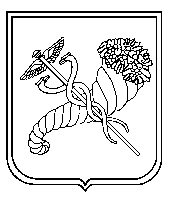 №з/пПрізвище, ім'я, по батьковіДата народженняНазва ЗНЗЯкі отримали медальЯкі отримали медаль№з/пПрізвище, ім'я, по батьковіДата народженняНазва ЗНЗЗолотаСрібна№з/пПрізвище, ім'я, по батьковіДата народженняНазва ЗНЗЗолота3 яких предметівмає  9 балів№з/пПрізвище, ім'я, по батьковіДата народженняНазва ЗНЗЗолота3 яких предметівмає  9 балів№з/пПрізвище, ім'я, по батьковіДата народженняНазва ЗНЗЗолота3 яких предметівмає  9 балів№з/пПрізвище, ім'я, по батьковіДата народженняНазва ЗНЗЗолота3 яких предметівмає  9 балів12Всього по закладуЗагальна кількістьвипускників --Кількість -Відсоток від загальної кількості випускників -Кількість -Відсоток від загальної кількості випускників -Всього по району Загальна кількість випускників --Кількість -Кількість -Всього по району Загальна кількість випускників --Відсоток від загальної кількості випускників -Відсоток від загальної кількості випускників -№ з/пНазва ЗНЗАдреса закладуТелефонП.І.Б. директора ЗНЗЧас проведенняМісце проведення (адреса)Учасники урочистостейКількість учнівКількість випускників 9-х класівКількість випускників 11-х класів1.№Навчальний предметКіль-кість учнів 4 класівСкла-дали ДПАРівень навчальних досягнень учнівРівень навчальних досягнень учнівРівень навчальних досягнень учнівРівень навчальних досягнень учнів№Навчальний предметКіль-кість учнів 4 класівСкла-дали ДПАпочатковий   1-3 баласередній 4-6 балівдостатній7-9 баліввисокий10-12 балів1Українська мова 2Літературне читання3Математика Навчальний предмет(усі предмети інваріантної складової робочих навчальних планів)Загальна кількість учнів 11 (12)-х класівКількість учнів, які звільнені від проходження ДПАКількість учнів, які складали ДПАРівень навчальних досягнень учнів Рівень навчальних досягнень учнів Рівень навчальних досягнень учнів Рівень навчальних досягнень учнів Навчальний предмет(усі предмети інваріантної складової робочих навчальних планів)Загальна кількість учнів 11 (12)-х класівКількість учнів, які звільнені від проходження ДПАКількість учнів, які складали ДПАпочатковийсереднійдостатнійВисокийУкраїнська моваМатематика абоІсторія УкраїниМатематика абоІсторія УкраїниІноземна моваНавчальний предмет(усі предмети інваріантної складової робочих навчальних планів)Загальна кількість учнів 9-х класівКількість учнів, які звільнені від проходження ДПАКількість учнів, які складали ДПА (зараховано згідно з наказом)Рівень навчальних досягнень учнів (кількісні показники)Рівень навчальних досягнень учнів (кількісні показники)Рівень навчальних досягнень учнів (кількісні показники)Рівень навчальних досягнень учнів (кількісні показники)Навчальний предмет(усі предмети інваріантної складової робочих навчальних планів)Загальна кількість учнів 9-х класівКількість учнів, які звільнені від проходження ДПАКількість учнів, які складали ДПА (зараховано згідно з наказом)початковийсереднійдостатнійвисокийУкраїнська моваМатематикаПредмет за вибором ЗЗСОНайменуванняДата заснуванняАдресаДиректорСпеціалізаціяПедагогічний складЗагальна кількість педагогів.Зазначення педагогів, які мають звання й відзнаки (в тому випадку, коли відзнака (звання) має високий рівень – поіменно)Мережа учнівЗагальна кількість класів та учнів у нихКількість 1-х класів та учнів у нихКількість 9-х класів та учнів у нихКількість 11-х класів та учнів у нихВидатні випускникиПоіменний список із зазначенням займаної посади (напрямку діяльності)Співпраця з ВНЗНазви ВНЗНапрямок спільної діяльностіРезультативність співпраціДодаткова інформаціяДо розділу вноситься інформація, яка не увійшла в попередні, але при цьому цікава для характеристики школи.Наприклад, наявність: пам’ятника (пам’ятного знаку) на територіїкоманди КВК (ДЮП, ЮІДР)видання шкільного альманаху та ін.ЧАСХІД ЗАХОДУВІДКРИТТЯ ЗАХОДУВІДКРИТТЯ ЗАХОДУ09.00-09.02Урочистий винос (підняття) прапора України (прапора й штандартів школи)2 хв.Гімн України (за бажанням)УРОЧИСТА ЧАСТИНАУРОЧИСТА ЧАСТИНА2 хв.Вітальне слово директораП.І.Б.Представлення почесних гостей:3 хв.Вітальне слово Харківського міського голови3 хв.Вітальне слово почесного гостяП.І.Б.ТВОРЧА ЧАСТИНАТВОРЧА ЧАСТИНА10 хв.Творчі номери (Театралізована вистава)ЗАВЕРШЕННЯ ЗАХОДУЗАВЕРШЕННЯ ЗАХОДУ3 хв.Останній дзвоникВинос прапораЗаключні слова ведучих